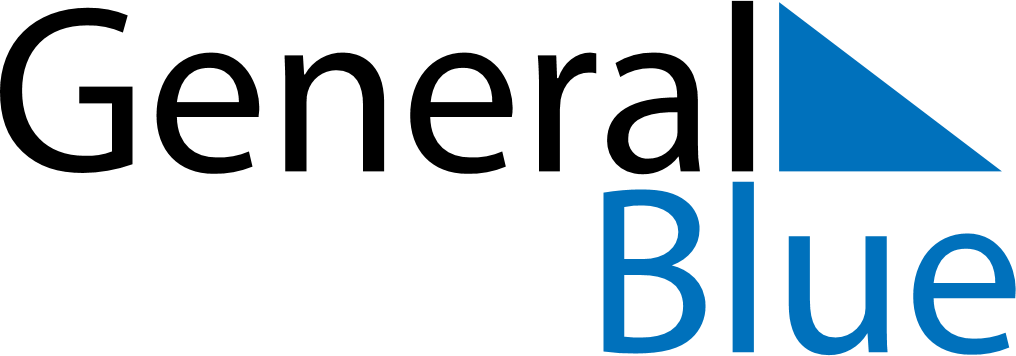 March 2021March 2021March 2021March 2021March 2021March 2021NorwayNorwayNorwayNorwayNorwayNorwayMondayTuesdayWednesdayThursdayFridaySaturdaySunday12345678910111213141516171819202122232425262728Palm Sunday293031NOTES